:: Guillaume Coutu Dumont & The Side Effects  Live + DjFra & William Dafoe  este viernes 20 de Julio en SOIRéE  MUTEK :::: MUTEK. [ES]  presenta de nuevo el ciclo  SOIRéE  MUTEK, que tendrá su base este verano  en el Nitsa Club de Barcelona , una de las sedes habituales del festival MicroMutek.es ::
MUTEK. [ES] la edición europea del prestigioso festival  canadiense MUTEK,  presenta de nuevo el ciclo  SOIRéE  MUTEK, que tendrá su base este verano  en el Nitsa Club de Barcelona, una de las sedes habituales del festival MicroMutek.es. MUTEK.ES para esta ocasión se siente feliz de presentar, por primera vez en Barcelona,  a The Side Effects, el proyecto de banda de Guillaume Coutu Dumont , reconocido por su búsqueda en las formas híbridas de la expresión musical. Actor siempre enérgico en la escena de la música electrónica, Coutu Dumont ha colaborado en numerosos proyectos alrededor del mundo.

Funk, house, techno, gospel, swing y afro-beat son los componentes de un armónico y nada saturado sonido que lleva al oyente por una rítmica tendencia donde se aprecian transparentes cada uno de sus instrumentos.

El grupo también está integrado por Alexis Messier (guitarra eléctrica), Nicolas Boucher (piano), Marc Barrite aka Dave Aju (voz) y Sébastien Arcand Tourigny (saxofón) mezclando secuencias en directo y percusiones electrónicas con guitarras en vivo.:: Para agendas: :Evento: SOIRéE  MUTEK.ESLine-up: Guillaume Coutu Dumont & The Side Effects Live , + DjFra & William DafoeDonde: Nitsa ClubPrensa: Pat QuinteiroPat@patcomunicaciones.comWebsite: http://www.mutek.orgFacebook: http://www.facebook.com/MutekSpainTwitter: http://www.twitter.com/mutek_esMySpace: http://www.myspace.com/mutekes:: Mucho más MUTEK.[ES] :: ::MUTEK.ES 2013 – Convocatoria Artistas::Aprovechamos esta ocasión también para anunciar las fechas de la próxima MUTEK.ES que tendrá lugar del 6-9 de Febrero en Barcelona.  La convocatoria para presentar proyectos artísticos ya está abierta.Los participantes deben tener en cuenta que MUTEK [ES] se dedica a presentar espectáculos en vivo, por lo cual no se tendrán en cuenta los  DJ mixes. Alentamos a los candidatos de acompañar sus presentaciones con grabaciones en vivo de sus actuaciones.Las propuestas, demos, enlaces y demás informaciones pertinente  se deben enviar  por correo electrónico a: mutek.propuestas@gmail.comEnjoy Summer with MUTEK [ES] !!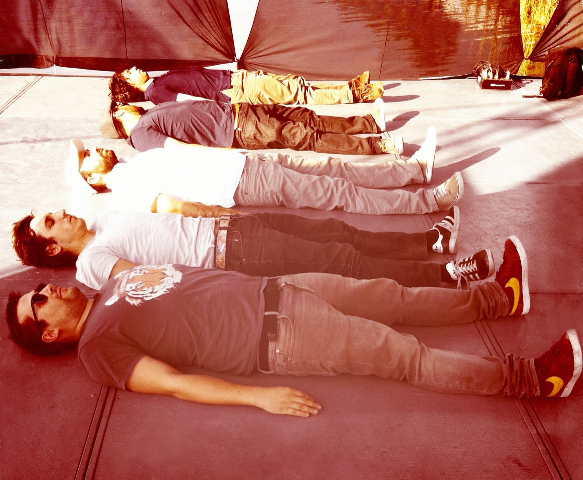 